Департамент общего образования Томской областиОбластное государственное бюджетное общеобразовательное учреждениеКадетская школа-интернат«Северский кадетский корпус»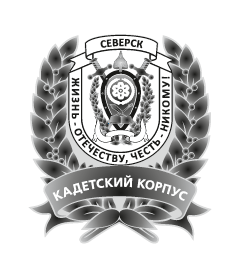 РАБОЧАЯ ПРОГРАММА ПЕДАГОГАБарышниковой Елизаветы Николаевны, учителя математики I квалификационной категории Ф.И.О., категорияпо математике, 10 класс(6ч. в неделю, 204 часа в год)предмет, класс и т.п.Рассмотрено на заседании педагогического советапротокол № 1от «31» августа 2022 г.2022-2023 учебный годПояснительная запискаКоличество недельных часов: 6Количество часов в год: 204Из них:Модуль «Алгебра и начала математического анализа» -136 часов. Модуль «Геометрия» - 68 часов.Уровень программы: базовый (углубленный)Тип программы: типовая.Рабочая программа по математике для 10 класса разработана в соответствии с ФГОС СОО, утвержденным приказом Минобрнауки  России от 17.05.2012 № 413 (в ред. Приказов Минобрнауки России от 29.12.2014 № 1645, от 31.12.2015 № 1578, от 29.06.2017 № 613, от 11.12.2020 г.), Примерной рабочей программой среднего общего образования учебного предмета «Математика» (углубленный и базовый уровни) для 10-11 классов образовательных организаций 2022г., основной образовательной программой ОГБОУ  КШИ «Северский кадетский корпус», учебным планом ОГБОУ  КШИ «Северский кадетский корпус», годовым учебным календарным графиком на текущий учебный год  в соответствии с программой общеобразовательных учреждений по алгебре 10-11 классов,  в соответствии с авторской программой по алгебре и началам математического анализа (базовый и углубленный уровни). 10-11 класс (авт. Ш.А.Алимов, Ю.М.Колягин, Ю.В.Сидоров,  М.В Ткачева и др.), авторской программой по геометрии (базовый и углубленный уровни). 10-11 класс (Атанасян Л.С, Бутузов В.Ф., Кадомцев С.Б. и др.)       Программа обеспечена: Программы (для общеобразовательных учреждений): Бурмистрова Т.А. Алгебра и начала математического анализа. 10-11 классы. «Просвещение», 2018г.Авторской программой  Ш.А.Алимов, Ю.М.Колягин, Ю.В.Сидоров и др. М., «Просвещение», 2011г. УМК: Ш.А.  Алимов,  Ю.М.,  Колягин,   и  др. « Алгебра  и  начала  анализа»  -  учебник  для  10 -11  классов  общеобразовательных  организаций.- М. : Просвещение,  .Учебником «Геометрия 10-11 классы». Авторы: Л.С.Атанасян, В.Ф.Бутузов, С.Б.Кадомцев, и др. М: Просвещение, .Алгебра и начала анализа. Дидактические материалы.10 класс (к учебнику Алимова Ш.В.)- Москва : Просвещение, 2021 г .Зив Б. Г. Геометрия: дидактические материалы для 10 класса. — М.: Просвещение, 2018. Ершова А.П., Голобородько В.В. Самостоятельные и контрольные работы по геометрии для 10 классов. – М.: Илекса, 2020.Место учебного предмета «математика» в учебном планеВ соответствии с Федеральным государственным образовательным стандартом среднего общего образования математика является обязательным предметом на данном уровне образования. В 10 классе основной школы 6 ч в неделю, всего 6ч*34 нед. = 204 часа, в т.ч. 12 контрольных работ.Планируемые результаты освоения учебного предметаПрограмма обеспечивает достижение следующих результатов освоения образовательной программы основного общего образования:Личностные результаты:  - готовность и способность обучающихся к саморазвитию, личностному самоопределению и самовоспитанию в соответствии с общечеловеческими ценностями;- сформированность мотивации к обучению и целенаправленной познавательной деятельности, системы значимых социальных и межличностных отношений, ценностно-смысловых установок; - способность ставить цели и строить жизненные планы;- готовность и способность к самостоятельной, творческой и ответственной деятельности;- навыки сотрудничества со сверстниками, детьми младшего возраста, взрослыми в образовательной, общественно полезной, учебно-исследовательской, проектной и других видах деятельности;- готовность и способность к образованию, в том числе самообразованию, на протяжении всей жизни; - сознательное отношение к непрерывному образованию как условию успешной профессиональной и общественной деятельности.Метапредметные результаты:-  самостоятельность в планировании и осуществлении учебной деятельности и организации учебного сотрудничества с педагогами и сверстниками; - способность к построению индивидуальной образовательной траектории, владение навыками учебно-исследовательской, проектной и социальной деятельности;- умение самостоятельно определять цели деятельности и составлять планы деятельности; самостоятельно осуществлять, контролировать и корректировать деятельность;- использовать все возможные ресурсы для достижения поставленных целей и реализации планов деятельности; - выбирать успешные стратегии в различных ситуациях;- умение продуктивно общаться и взаимодействовать в процессе совместной деятельности, учитывать позиции других участников деятельности, эффективно разрешать конфликты;- владение навыками познавательной, учебно-исследовательской и проектной деятельности, навыками разрешения проблем; - способность и готовность к самостоятельному поиску методов решения практических задач, применению различных методов познания;- готовность и способность к самостоятельной информационно- познавательной деятельности, включая умение ориентироваться в различных источниках информации, критически оценивать и интерпретировать информацию, получаемую из различных источников;- умение использовать средства информационных и коммуникационных технологий (ИКТ) в решении когнитивных, коммуникативных и организационных задач с соблюдением требований эргономики, техники безопасности, гигиены, ресурсосбережения, правовых и этических норм, норм информационной безопасности;- владение навыками познавательной рефлексии как осознания совершаемых действий и мыслительных процессов, их результатов и оснований, границ своего знания и незнания, новых познавательных задач и средств их достижения.Предметные результаты: - формирование математического типа мышления, владение математической терминологией, ключевыми понятиями, методами и приёмами; - сформированность представлений о математике, о способах описания на математическом языке явлений реального мира, умение работать с математическим текстом, точно и грамотно выражать свои мысли в устной и письменной речи, применяя математическую терминологию и символику;- сформированность представлений о математических понятиях, как о важнейших математических моделях, позволяющих описывать и изучать разные процессы и явления; понимание возможности аксиоматического построения математических теорий;- владение методами доказательств и алгоритмов решения; - умение их применять, проводить доказательные рассуждения в ходе решения задач, умение пользоваться математическими формулами и самостоятельно составлять формулы зависимостей между величинами на основе обобщения частных случаев и эксперимента;- владение основными понятиями о плоских и пространственных геометрических фигурах, их основных свойствах;- сформированность умения распознавать на чертежах, моделях и в реальном мире геометрические фигуры, овладение системой функциональных понятий, функциональным языком и символикой, умение строить графики функций, описывать их свойства, использовать функционально-графические представления для описания и анализа математических задач и реальных зависимостей;- применение изученных свойств геометрических фигур и формул для решения геометрических задач и задач с практическим содержанием;- умение применять изученные понятия, результаты и методы для решения задач из различных разделов курса, в том числе задач, не сводящихся к непосредственному применению алгоритмов;- владение навыками использования готовых компьютерных программ при решении задач.СОДЕРЖАНИЕ УЧЕБНОГО ПРЕДМЕТА Повторение (6 ч)Числовые и буквенные выражения.   Упрощение выражений. Уравнения. Системы уравнений. Неравенства. Элементарные функции.1.Действительные числа (14 ч)  Целые и рациональные числа. Действительные числа. Бесконечно убывающая геометрическая прогрессия. Арифметический корень натуральной степени. Степень с рациональным и действительным показателями. Основные цели:  формирование представлений о натуральных, целых числах, о признаках делимости, простых и составных числах, о рациональных числах, о периоде, о периодической дроби, о действительных числах, об иррациональных числах, о бесконечной десятичной периодической дроби, о модуле действительного числа; формирование умений определять бесконечно убывающую геометрическую прогрессию, вычислять по формуле сумму бесконечно убывающей геометрической прогрессии; овладение умением извлечения корня n-й степени и применение свойств арифметического корня натуральной степени; овладение навыками решения иррациональных уравнений, используя различные методы решения иррациональных уравнений и свойств степени с любым целочисленным показателем. В результате изучения темы учащиеся должны: знать: понятие рационального числа, бесконечной десятичной периодической дроби; определение корня n-й степени, его свойства; свойства степени с рациональным показателем;  уметь: приводить примеры, определять понятия, подбирать аргументы, формулировать выводы, приводить доказательства, развёрнуто обосновывать суждения; представлять бесконечную периодическую дробь в виде обыкновенной дроби; находить сумму бесконечно убывающей геометрической прогрессии; выполнять преобразования выражений, содержащих радикалы; решать простейшие уравнения, содержащие корни n-й степени; находить значения степени с рациональным показателем.2.Степенная функция (14 ч) Степенная функция, её свойства и график. Равносильные уравнения и неравенства. Иррациональные уравнения.  Основные цели: формирование представлений о степенной функции, о монотонной функции; формирование умений выполнять преобразование данного уравнения в уравнение-следствие, расширения области определения, проверки корней; овладение умением решать иррациональные уравнения методом возведения в квадрат обеих частей уравнения, проверки корней уравнения; выполнять равносильные преобразования уравнения и определять неравносильные преобразования уравнения. В результате изучения темы учащиеся должны: знать: свойства функций; схему исследования функции; определение степенной функции; понятие иррационально уравнения; уметь: строить графики степенных функций при различных значениях показателя; исследовать функцию по схеме (описывать свойства функции, находить наибольшие и наименьшие значения); решать простейшие уравнения и неравенства стандартными методами; изображать множество решений неравенств с одной переменной; приводить примеры, обосновывать суждения, подбирать аргументы, формулировать выводы; решать рациональные уравнения, применяя формулы сокращённого умножения при их упрощении; решать иррациональные уравнения;  составлять математические модели реальных ситуаций;  давать оценку информации, фактам, процесса, определять их актуальность.3.Показательная функция  (16 ч) Показательная функция, её свойства и график. Показательные уравнения. Показательные неравенства. Системы показательных уравнений и неравенств. Основные цели: формирование понятий о показательной функции, о степени с произвольным действительным показателем, о свойствах показательной функции, о графике функции, о симметрии относительно оси ординат, об экспоненте; формирование умения решать показательные уравнения различными методами: уравниванием показателей, введением новой переменной; овладение умением решать показательные неравенства различными методами, используя свойства равносильности неравенств; овладение навыками решения систем показательных уравнений и неравенств методом замены переменных, методом подстановки. В результате изучения темы учащиеся должны: знать: определение показательной функции и её свойства; методы решения показательных уравнений и неравенств и их систем; уметь: определять значения показательной функции по значению её аргумента при различных способах задания функции; строить график показательной функции; проводить описание свойств функции; использовать график показательной функции для решения уравнений и неравенств графическим методом; решать простейшие показательные уравнения и их системы; решать показательные уравнения, применяя комбинацию нескольких алгоритмов; решать простейшие показательные неравенства и их системы; решать показательные неравенства, применяя комбинацию нескольких алгоритмов; самостоятельно искать и отбирать необходимую для решения учебных задач информацию; предвидеть возможные последствия своих действий.  4.Логарифмическая функция (19 ч) Логарифмы. Свойства логарифмов. Десятичные и натуральные логарифмы. Логарифмическая функция, её свойства и график. Логарифмические уравнения. Логарифмические неравенства. Основные цели:  формирование представлений о логарифме, об основании логарифма, о логарифмировании, о десятичном логарифме, о натуральном логарифме, о формуле перехода от логарифма с одним основанием к логарифму с другим основанием; формирование умения применять свойства логарифмов: логарифм произведения, логарифм частного, логарифм степени, при упрощении выражений, содержащих логарифмы; овладение умением решать логарифмические уравнения; переходя к равносильному логарифмическому уравнению, метод потенцирования, метод введения новой переменной, овладение навыками решения логарифмических неравенств. В результате изучения темы учащиеся должны: знать: понятие логарифма, основное логарифмическое тождество и свойства логарифмов; формулу перехода; определение логарифмической функции и её свойства; понятие логарифмического уравнения и неравенства; методы решения логарифмических уравнений; алгоритм решения логарифмических неравенств; уметь: устанавливать связь между степенью и логарифмом; вычислять логарифм числа по определению; применять свойства логарифмов; выражать данный логарифм через десятичный и натуральный; применять определение логарифмической функции, её свойства в зависимости от основания; определять значение функции по значению аргумента при различных способах задания функции; решать простейшие логарифмические уравнения, их системы; применять различные методы для решения логарифмических уравнений; решать простейшие логарифмические неравенства.6. Тригонометрические формулы (26 ч) Радианная мера угла. Поворот точки вокруг начала координат. Определение синуса, косинуса и тангенса. Знаки синуса, косинуса и тангенса. Зависимость между синусом, косинусом и тангенсом одного и того же угла. Тригонометрические тождества. Синус, косинус и тангенс углов α и α. Формулы сложения. Синус, косинус и тангенс двойного угла.. Формулы приведения. Сумма и разность синусов. Сумма и разность косинусов. Основные цели:  формирование представлений о радианной мере угла, о переводе радианной меры в градусную и наоборот, градусной - в радианную; о числовой окружности на координатной плоскости; о синусе, косинусе, тангенсе, котангенсе, их свойствах; о четвертях окружности;  формирование умений упрощать тригонометрические выражения одного аргумента; доказывать тождества; выполнять преобразование выражений посредством тождественных преобразований; овладение умением применять формулы синуса и косинуса суммы и разности, формулы двойного угла для упрощения выражений;  овладение навыками использования формул приведения и формул преобразования суммы тригонометрических функций в произведение. В результате изучения темы учащиеся должны: знать: понятия синуса, косинуса, тангенса, котангенса произвольного угла; радианной меры угла; как определять знаки синуса, косинуса и тангенса простого аргумента по четвертям; основные тригонометрические тождества; доказательство основных тригонометрических тождеств; формулы синуса, косинуса суммы и разности двух углов; формулы двойного угла; вывод формул приведения; уметь: выражать радианную меру угла в градусах и наоборот; вычислять синус, косинус, тангенс и котангенс угла; используя числовую окружность определять синус, косинус, тангенс, котангенс произвольного угла; определять знаки синуса, косинуса, тангенса, котангенса по четвертям; выполнять преобразование простых тригонометрических выражений; упрощать выражения с применением тригонометрических формул; объяснять изученные положения на самостоятельно подобранных конкретных примерах; работать с учебником, отбирать и структурировать материал; пользоваться энциклопедией, справочной литературой; предвидеть возможные последствия своих действий.7. Тригонометрические уравнения (22 ч) Уравнение cos x = a. Уравнение sin x = a. Уравнение tgx = a. Решение тригонометрических уравнений. Основные цели: формирование представлений о решении тригонометрических уравнений на числовой окружности, об арккосинусе, арксинусе, арктангенсе, арккотангенсе числа; формирование умений решения простейших тригонометрических уравнений, однородных тригонометрических уравнений; овладение умением решать тригонометрические уравнения методом введения новой переменной, методом разложения на множители; расширение и обобщение сведений о видах тригонометрических уравнений. В результате изучения темы учащиеся должны: знать: определение арккосинуса, арксинуса, арктангенса и формулы для решения простейших тригонометрических уравнений; методы решения тригонометрических уравнений; уметь: решать простейшие тригонометрические уравнения по формулам; решать квадратные уравнения относительно sin, cos, tg и ctg; определять однородные уравнения первой и второй степени и решать их по алгоритму, сводя к квадратным; применять метод введения новой переменной, метод разложения на множители при решении тригонометрических уравнений; аргументировано отвечать на поставленные вопросы; осмысливать ошибки и устранять их; самостоятельно искать и отбирать необходимую для решения учебных задач информацию.8. Введение в стереометрию (3 ч)Предмет стереометрии. Аксиомы стереометрии. Некоторые следствия из аксиом.      Основная цель – познакомить обучающихся с содержанием курса стереометрии, с основными понятиями и аксиомами, принятыми в данном курсе, вывести первые следствия из аксиом, дать представление о геометрических телах и их поверхностях, об изображении пространственных фигур на чертеже, о прикладном значении геометрии.      Изучение стереометрии должно базироваться на сочетании наглядности и логической строгости. Опора на наглядность – непременное условие успешного усвоения материала, и в связи с этим нужно уделить большое внимание правильному изображению на чертеже пространственных фигур. Однако наглядность должна быть пронизана строгой логикой. Курс стереометрии предъявляет в этом отношении более высокие требования к обучающимся. В отличие от курса планиметрии здесь уже с самого начала формулируются аксиомы о взаимном расположении точек, прямых и плоскостей в пространстве, и далее изучение свойств взаимного расположения прямых и плоскостей проходит на основе этих аксиом. Тем самым задается высокий уровень строгости в логических рассуждениях, который должен выдерживаться на протяжении всего курса.9. Параллельность прямых и плоскостей (20 ч)Параллельность прямых, прямой и плоскости. Взаимное расположение двух прямых в пространстве. Угол между двумя прямыми. Параллельность плоскостей. Тетраэдр и параллелепипед.      Основная цель – сформировать представления учащихся о возможных случаях взаимного расположения двух прямых в пространстве (прямые пересекаются, прямые параллельны, прямые скрещиваются), прямой и плоскости (прямая лежит в плоскости, прямая и плоскость пересекаются, прямая и плоскость параллельны), изучить свойства и признаки параллельности прямых и плоскостей.       Особенность данного курса состоит в том, что уже в первой главе вводятся в рассмотрение тетраэдр и параллелепипед и устанавливаются некоторые их свойства. Это дает возможность отрабатывать понятия параллельности прямых и плоскостей (а в следующей главе также и понятия перпендикулярности прямых и плоскостей) на этих двух видов многогранников, что, в свою очередь, создает определенный задел к главе «Многогранники». Отдельный пункт посвящен построению на чертеже сечений тетраэдра и параллелепипеда, что представляется важным как для решения геометрических задач, так и, вообще, для развития пространственных представлений учащихся.       В рамках этой темы учащиеся знакомятся также с параллельным проектированием и его свойствами, используемыми при изображении пространственных фигур на чертеже. 10. Перпендикулярность прямых и плоскостей (20 ч)Перпендикулярность прямой и плоскости. Перпендикуляр и наклонные. Угол между прямой и плоскостью. Двугранный угол. Перпендикулярность плоскостей.      Основная цель – ввести понятия перпендикулярности прямых и плоскостей, изучить признаки перпендикулярности прямой и плоскости, двух плоскостей, ввести основные метрические понятия: расстояние от точки до плоскости, расстояние между параллельными плоскостями, между параллельными прямой и плоскостью, расстояние между скрещивающимися прямыми, угол между прямой и плоскостью, угол между двумя плоскостями, изучить свойства прямоугольного параллелепипеда.      Понятие перпендикулярности и основанные на нем метрические понятия (расстояния, углы) существенно расширяют класс стереометрических задач, появляются много задач на вычисление, широко использующих известные факты из планиметрии.11.Многогранники (12 ч)Понятие многогранника. Призма. Пирамида. Правильные многогранники.      Основная цель – познакомить обучающихся с основными видами многогранников (призма, пирамида, усеченная пирамида), с формулой Эйлера для выпуклых многогранников, с правильными многогранниками и элементами их симметрии.      С двумя видами многогранников – тетраэдром и параллелепипедом – обучающиеся уже знакомы. Теперь эти представления расширяются. Многогранник определяется как поверхность, составленная из многоугольников и ограничивающая некоторое геометрическое тело (его тоже называют многогранником). В связи с этим уточняется само понятие геометрического тела, для чего вводится еще ряд новых понятий (граничная точка фигуры, внутренняя точка и т. д.). Усвоение их не является обязательным для всех обучающихся, можно ограничиться наглядными представлениями о многогранниках.12. Заключительное повторение курса математики. Решение задач (31 ч)Основные цели: обобщить и систематизировать курс математики за 10 класс, решая тестовые задания по сборникам тренировочных заданий по подготовке к ЕГЭ; формировать умение самостоятельно и мотивированно организовывать свою деятельность.Календарно - тематическое планирование по математике для 10 класса на 2022-2023 учебный год, 6 часов в неделю«Согласовано»Руководитель ШМО_______/_______________ ФИОПротокол №от «» августа 2022г.«Согласовано»Заместитель директора по УВР ОГБОУ КШИ «Северский кадетский корпус»_______/ Емельянова Е.Ю.	/ФИО«» августа 2022г.«УТВЕРЖДАЮ»Директор ОГБОУ КШИ «Северский кадетский корпус»___________/ А.О. Окунев	/ФИОПриказ № от «» августа 2022г.№п\пТемаКол-во часовМодуль «Алгебра»Модуль «Алгебра»Модуль «Алгебра»1Повторение62Действительные числа143Степенная функция144Показательная функция 165Логарифмическая функция 196Тригонометрические формулы 267Тригонометрические уравнения 22Модуль «Геометрия»Модуль «Геометрия»Модуль «Геометрия»8Введение в стереометрию39Параллельность прямых и плоскостей2010Перпендикулярность прямых и плоскостей2011Многогранники1212Итоговое повторение курса математики. Решение задач32Всего204№ урокаТема урока(тип урока)Кол-во часовЭлементы содержанияХарактеристика основных видов деятельности ученикаКонтроль знанийУУДУУДУУДДомашнее заданиеДатаДата№ урокаТема урока(тип урока)Кол-во часовЭлементы содержанияХарактеристика основных видов деятельности ученикаКонтроль знанийПознавательныеРегулятивныеКоммуникативныеДомашнее заданиеДатаДата№ урокаТема урока(тип урока)Кол-во часовЭлементы содержанияХарактеристика основных видов деятельности ученикаКонтроль знанийПознавательныеРегулятивныеКоммуникативныеДомашнее задание10А10Б1Тождественные преобразования алгебраических выражений.1Формулы сокращённого умножения и деления; определение и свойства степени; действия над степенямиРешение задачТекущий Умеют выбирать смысловые единицы текста и устанавливать отношения между ними.Принимают познавательную цель, сохраняют ее при выполнении учебных действийПонимают возможность различных точек зрения, не совпадающих с собственной.2Уравнения с одним неизвестным.1Понятие уравнения с одним неизвестным;Решение задачТекущий Выбирают знаково-символические средства для построения модели.Сличают способ и результат своих действий с заданным эталоном, обнаруживают отклонения и отличияПонимают возможность различных точек зрения, не совпадающих с собственной.3Системы двух уравнений с двумя неизвестными.1Способы решения систем уравнений:сложения, подстановки, графическийРешение задачТекущий, СРВыбирают, со-поставляют и обосновывают способы решения задачи.Составляют план и последовательность действий.Проявляют готовность адекватно реагировать на нужды других, оказывать помощь и эмоциональную поддержку .4Функции.1Определение и основные свойства функций; основные элементарные функции, их свойства и графикиРешение задачТекущий Определяют основную и второстепенную информацию.Принимают познавательную цель, сохраняют ее при выполнении учебных действий.Адекватно используют речевые средства для дискуссии и аргументации своей позиции.5Основные понятия и аксиомы стереометрии. Первые следствия из аксиом.1Стереометрия, геометрические тела, поверхности, граница тела, многогранники, шар, цилиндр, параллелепипед, пирамида, сфера, аксиомы стереометрии, следствия из аксиомформулирует, иллюстрирует основные понятия стереометрии; аксиомы стереометрии; распознает на чертежах и моделях пространственные формы. формулирует, иллюстрирует, доказывает основные аксиомы стереометрии; описывает взаимное расположение точек, прямых, плоскостей с помощью аксиом стереометрии.Текущий Умеют выбирать смысловые единицы текста и устанавливать отношения между ними.Ставят учебную задачу на основе соотнесения того, что уже известно и усвоено, и того, что еще неизвестно.С достаточной полнотой и точностью выражают свои мысли в соответствии с задачами и условиями коммуникации.6Основные понятия и аксиомы стереометрии. Первые следствия из аксиом.1Стереометрия, геометрические тела, поверхности, граница тела, многогранники, шар, цилиндр, параллелепипед, пирамида, сфера, аксиомы стереометрии, следствия из аксиомформулирует, иллюстрирует основные понятия стереометрии; аксиомы стереометрии; распознает на чертежах и моделях пространственные формы. формулирует, иллюстрирует, доказывает основные аксиомы стереометрии; описывает взаимное расположение точек, прямых, плоскостей с помощью аксиом стереометрии.Текущий Создают структуру взаимосвязей смысловых единиц текста.Принимают познавательную цель, сохраняют ее при выполнении учебных действийОпределяют цели и функции участников, способы взаимодействия.7Арифметическая прогрессия и геометрическая прогрессия.1Определение и формулы, связанные с арифметической и геометрической прогрессиямиРешение задачТекущий Выделяют количественные характеристики объектов, заданные словами. Сличают свой способ действия с эталоном.Понимают возможность различных точек зрения, не совпадающих с собственной.8Входная контрольная работа 1Демонстрирует теоретические и практические знания по темам, рассматриваемым в курсе алгебры 7-9 классовКРОсознанно и произвольно строят речевые высказывания в письменной форме.Осознают качество и уровень усвоения. Проявляют готовность адекватно реагировать на нужды других, оказывать помощь и эмоциональную поддержку партнерам. 9Целые и рациональные числа. Действительные числа.1Определение натуральных, целых, рациональных чисел; Определение периодической дроби.Иметь представлениеоб иррациональных числах; множестве действительных чисел, модуле действительного числаЗаписывать бесконечную десятичную десятичную дробь в виде обыкновенной; выполнять действия с десятичными и обыкновенными дробямиВыполнять вычисления с иррациональны-ми выражениями, сравнивать ихТекущий Выделяют обобщенный смысл и формальную структуру задачи.Вносят коррективы и дополнения в составленные планы.Используют адекватные языковые средства для отображения своих чувств, мыслей и побуждений. 10Целые и рациональные числа. Действительные числа1Определение натуральных, целых, рациональных чисел; Определение периодической дроби.Иметь представлениеоб иррациональных числах; множестве действительных чисел, модуле действительного числаЗаписывать бесконечную десятичную десятичную дробь в виде обыкновенной; выполнять действия с десятичными и обыкновенными дробямиВыполнять вычисления с иррациональны-ми выражениями, сравнивать ихТекущий Умеют заменять термины определениями. Самостоятельно формулируют познавательную цель и строят действия в соответствии с ней. С достаточной полнотой и точностью выражают свои мысли в соответствии с задачами .11Основные понятия и аксиомы стереометрии. Решение задач1Стереометрия, геометрические тела, поверхности, граница тела, многогранники, шар, цилиндр, параллелепипед, пирамида, сфера, аксиомы стереометрии, следствия из аксиомформулирует, иллюстрирует основные понятия стереометрии; аксиомы стереометрии; распознает на чертежах и моделях пространственные формы. формулирует, иллюстрирует, доказывает основные аксиомы стереометрии; описывает взаимное расположение точек, прямых, плоскостей с помощью аксиом стереометрии.Текущий, СРУмеют выводить следствия из имеющихся в условии задачи данных.Вносят коррективы и дополнения в составленные планы.Вступают в диалог, участвуют в коллектив-ном обсуждении проблем12Параллельные прямые в пространстве1Определение параллельных прямых в пространстве, теорема о параллельных прямых в пространствеформулирует, иллюстрирует основные понятия стереометрии; аксиомы стереометрии; распознает на чертежах и моделях пространственные формы. формулирует, иллюстрирует, доказывает основные аксиомы стереометрии; описывает взаимное расположение точек, прямых, плоскостей с помощью аксиом стереометрии.Текущий Выделяют объекты и процессы с точки зрения целого и частей.Анализируют условия и требования задачиВыделяют и осознают то, что уже усвоено и что еще подлежит усвоению, осознают качество усвоения.Определяют последовательность промежуточных целей с учетом конечного результата.Проявляют готовность к обсуждению разных точек зрения и выработке общей позиции.Учатся аргументировать свою точку зрения, спорить и отстаивать свою позицию невраждебным для оппонентов образом.  13Целые и рациональные числа. Действительные числа.1Определение натуральных, целых, рациональных чисел; Определение периодической дроби.Иметь представлениеоб иррациональных числах; множестве действительных чисел, модуле действительного числаЗаписывать бесконечную десятичную десятичную дробь в виде обыкновенной; выполнять действия с десятичными и обыкновенными дробямиВыполнять вычисления с иррациональны-ми выражениями, сравнивать ихТекущий Выбирают вид графической модели, адекватной выделенным смысловым единицам.Составляют план и последовательность действий. Понимают возможность различных точек зрения, не совпадающих с собственной. 14Бесконечно-убывающая геометрическая прогрессия1Какая прогрессияназывается геометрической;что такое бесконечно-убывающая геометрическая прогрессия; формулусуммы бесконечно-убывающей геометрической прогрессииПрименять формулу суммы бесконечно-убывающая геометрическая прогрессия при решении задачТекущий Выбирают знаково-символические средства для построения модели.Определяют последовательность промежуточных целей с учетом конечного результата. Определяют цели и функции участников, способы взаимодействия.15Бесконечно-убывающая геометрическая прогрессия.1Какая прогрессияназывается геометрической;что такое бесконечно-убывающая геометрическая прогрессия; формулусуммы бесконечно-убывающей геометрической прогрессииПрименять формулу суммы бесконечно-убывающая геометрическая прогрессия при решении задачТекущий Выражают смысл ситуации различными средствами (рисунки, символы, схемы, знаки).Предвосхищают временные характеристики достижения результата (когда будет результат?).Умеют представлять конкретное содержание и сообщать его в письменной и устной форме.16Арифметический корень натуральной степени.1Определение арифметического корня натуральной степени; его свойстваПрименять свойстваарифметического корня натуральной степени при решении задачТекущий, СРВыражают структуру задачи разными средствами. Ставят учебную задачу на основе соотнесения того, что уже известно и усвоено, и того, что еще неизвестно. Используют адекватные языковые средства для отображения своих чувств, мыслей и побуждений. 17Параллельность трех прямых1Лемма о параллельных прямых, теорема о параллельности двух прямых третьейТекущий, СРВыполняют операции со знаками и символами. Выбирают, сопоставляют и обосновывают способы решения задачиПринимают познавательную цель, сохраняют ее при выполнении учебных действий, регулируют весь процесс их выполнения и четко выполняют требования познавательной задачи.Самостоятельно формулируют познавательную цель и строят действия в соответствии с ней.С достаточной полнотой и точностью выражают свои мысли в соответствии с задачами и условиями коммуникации.Умеют представлять конкретное содержание и сообщать его в письменной и устной форме.18Параллельность прямой и плоскости1Текущий Проводят анализ способов решения задачи с точки зрения их рациональности и экономичности. Сличают способ и результат своих действий с заданным эталоном, обнаруживают отклонения и отличия от эталона.Вступают в диалог, участвуют в коллектив-ном обсуждении проблем, учатся владеть монологической и диалогической формами речи в соответствии с грамматическими .19-21Арифметический корень натуральной степени.3Определение арифметического корня натуральной степени; его свойстваПрименять свойстваарифметического корня натуральной степени при решении задачТекущий Выражают структуру задачи разными средствами. Ставят учебную задачу на основе соотнесения того, что уже известно и усвоено, и того, что еще неизвестно. Используют адекватные языковые средства для отображения своих чувств, мыслей и побуждений. 22Степень с рациональным и действительным показателем.1Определение степе-ней с рациональным и действительным показателем; свойства степенейВыполнять преобразование выражений, используя свойства степени, сравнивать выражения, содержащие степени с рацио-нальным показателемТекущий Осознанно и произвольно строят речевые высказывания в письменной форме.Осознают качество и уровень усвоения. Проявляют готовность адекватно реагировать на нужды других, оказывать помощь и эмоциональную поддержку партнерам. 23Решение задач по теме: "Параллельность прямых, прямой и плоскости"1Определение параллельных прямых в пространстве, теорема о параллельных прямых в пространстве Лемма о параллельных прямых, теорема о параллельности двух прямых третьейПрименяют лемму о пересечении плоскости параллельными прямыми и теорему о трех параллельных прямых при решении задач.Текущий Умеют выбирать обобщенные стратегии решения задачиСтавят учебную задачу на основе соотнесения того, что уже известно и усвоено, и того, что еще неизвестноУчатся устанавливать и сравнивать разные точки зрения, прежде чем принимать решение и делать выбор. 24Решение задач по теме: "Параллельность прямых, прямой и плоскости"1Определение параллельных прямых в пространстве, теорема о параллельных прямых в пространстве Лемма о параллельных прямых, теорема о параллельности двух прямых третьейПрименяют лемму о пересечении плоскости параллельными прямыми и теорему о трех параллельных прямых при решении задач.Текущий, СРПрименяют методы информационного поиска, в том числе с помощью компьютерных средств.Предвосхищают результат и уровень усвоения (какой будет результат?).Описывают содержание совершаемых действий с целью ориентировки предметно-практической или иной деятельности. 25-26Степень с рациональным и действительным показателем.2Текущий Выполняют операции со знаками и символами. Выбирают, сопоставляют и обосновывают способы решения задачиПринимают познавательную цель, сохраняют ее при выполнении учебных действий, регулируют весь процесс их выполнения и четко выполняют требования познавательной задачи.С достаточной полнотой и точностью выражают свои мысли в соответствии с задачами и условиями коммуникации.Умеют представлять конкретное содержание и сообщать его в письменной и устной форме.27Подготовка к контрольной  работе № 2 по теме: «Действительные числа» 1Текущий Проводят анализ способов решения задачи с точки зрения их рациональности и экономичности. Сличают способ и результат своих действий с заданным эталоном, обнаруживают отклонения и отличия от эталона.Вступают в диалог, участвуют в коллектив-ном обсуждении проблем, учатся владеть монологической и диалогической формами речи в соответствии с грамматическими .28Контрольная работа № 2 по теме: «Действительные числа»  1Демонстрирует теоретические и практические знания по теме "Действительные числа"КР Выделяют и формулируют познавательную цель. Вносят коррективы и дополнения в способ своих действий в случае расхождения эталона, реального действия и его продукта. Учатся аргументировать свою точку зрения, спорить и отстаивать свою позицию невраждебным для оппонентов образом. 29Скрещивающиеся прямые1Скрещивающиеся прямые, признак скрещивающихся прямых, теорема о скрещивающихся прямыхформулирует определение и иллюстрирует,доказывает признак скрещивающихся прямых; распознает на чертежах и моделях скрещивающиеся прямыеТекущий Выбирают наиболее эффективные способы решения задачи в зависимости от конкретных условий.Составляют план и последовательность действий.Интересуются чужим мнением и высказывают свое.30Углы с сонаправленными сторонами1Полуплоскость, граница полуплоскости, сонаправленные лучи, теорема об углах с сонаправленными сторонамиФормулирует и иллюстрирует определение сонаправленных углов, доказывает теорему о сонаправленных углахТекущий Определяют основную и второстепенную информацию. Сличают способ и результат своих действий с заданным эталоном, обнаруживают отклонения и отличия от эталона.Проявляют готовность к обсуждению разных точек зрения и выработке общей (групповой) позиции31Степенная функция, её свойства и график.1Свойства и графики различных случаев степенной функцииСравнивать числа, решать неравенства с помощью графиков и (или) свойств степенной функцииТекущийОсуществляют поиск и выделение необходимой информацииСтавят учебную задачу на основе соотнесения того, что уже известно и усвоено, и того, что еще неизвестно. Учатся разрешать конфликты – выявлять, идентифицировать проблемы, искать и оценивать альтернативные способы разрешения конфликта.32-33Степенная функция, её свойства и график.2Свойства и графики различных случаев степенной функцииСравнивать числа, решать неравенства с помощью графиков и (или) свойств степенной функцииТекущий, СР Структурируют знания.Выделяют и осознают то, что уже усвоено и что еще подле-жит усвоению, осознают качество и уровень усвоения.Адекватно используют речевые средства для дискуссии и аргументации своей позиции.34Взаимно обратные функции1Определение функции обратной для данной функции, теоремы об обратной функцииСтроить график Текущий Осознанно и произвольно строят речевые высказывания в устной и письменной форме. Ставят учебную задачу на основе соотнесения того, что уже известно и усвоено, и того, что еще неизвестно. Умеют слушать и слышать друг друга. 35Угол между прямыми1Угол между пересекающимися, скрещивающимися прямымиимеет представление об углах между пересекающимися, параллельными и скрещивающимися прямыми в пространстве; выделяет на чертеже конфигурации, необходимые для проведения обоснований шагов решения; находит угол между прямыми в пространстве на модели кубаТекущий Строят логические цепи рассуждений. Выдвигают и обосновывают гипотезы, предлагают способы их проверки.Принимают познавательную цель, сохраняют ее при выполнении учебных действий, регулируют весь процесс их выполнения и четко выполняют требования познавательной задачи.Умеют представлять конкретное содержание и сообщать его в письменной и устной форме. Обмениваются знаниями между членами группы для принятия эффективных совместных решений.36Угол между прямыми1Угол между пересекающимися, скрещивающимися прямымиимеет представление об углах между пересекающимися, параллельными и скрещивающимися прямыми в пространстве; выделяет на чертеже конфигурации, необходимые для проведения обоснований шагов решения; находит угол между прямыми в пространстве на модели кубаТекущий, СР Строят логические цепи рассуждений. Выдвигают и обосновывают гипотезы, предлагают способы их проверки.Принимают познавательную цель, сохраняют ее при выполнении учебных действий, регулируют весь процесс их выполнения и четко выполняют требования познавательной задачи.Умеют представлять конкретное содержание и сообщать его в письменной и устной форме. Обмениваются знаниями между членами группы для принятия эффективных совместных решений.37-38Равносильные уравнения и неравенства2Определениеравносильных уравнений, следствия уравнения; при каких преобразованиях исходное уравнение заменяется на равносильное ему уравнение, при каких получаются посторонние корни, при каких происходит потеря корней; определение равносильных неравенствУстанавливать равносильность и следствие; выполнять необходимые преобразования при решении уравнений и неравенствТекущий Выделяют и формулируют проблему. Вносят коррективы и дополнения в составленные планы.Определяют цели и функции участников, способы взаимодействия.39-40Иррациональные уравнения2Определение иррационального уравнения; свойствоРешать иррациональные уравненияТекущий Самостоятельно создают алгоритмы деятельности при решении проблем творческого и поискового характера. Выделяют и осознают то, что уже усвоено и что еще подлежит усвоению, осознают качество и уровень усвоения.Планируют общие способы работы. 41Свойства параллельных плоскостей1Параллельные плоскости, признак параллельных плоскостей, свойства параллельных плоскостейформулирует, иллюстрирует определение параллельных плоскостей, доказывает признак параллельности плоскостей;решает задачи на доказательство параллельности плоскостей с помощью признака параллельности плоскостей.формулирует, иллюстрирует свойства параллельных плоскостей;выделяет на чертеже конфигурации, необходимые для проведения обоснований шагов решения; применяет признак и свойства при решении задачТекущийВыделяют объекты и процессы с точки зрения целого и частей.Составляют план и последовательность действий. Устанавливают рабочие отношения, учатся эффективно сотрудничать и способствовать продуктивной кооперации. 42Свойства параллельных плоскостей1Параллельные плоскости, признак параллельных плоскостей, свойства параллельных плоскостейформулирует, иллюстрирует определение параллельных плоскостей, доказывает признак параллельности плоскостей;решает задачи на доказательство параллельности плоскостей с помощью признака параллельности плоскостей.формулирует, иллюстрирует свойства параллельных плоскостей;выделяет на чертеже конфигурации, необходимые для проведения обоснований шагов решения; применяет признак и свойства при решении задачТекущий, МД Выражают смысл ситуации различными средствами (рисунки, символы, схемы, знаки).Сличают свой способ действия с эталоном. Вступают в диалог, участвуют в коллективном обсуждении проблем, учатся владеть монологической и диалогической формами речи в соответствии с грамматическими и синтаксическими нормами родного языка. 43-44Иррациональные уравнения.2Определение иррационального уравнения; свойствоРешать иррациональные уравненияТекущий Составляют целое из частей, самостоятельно достраивая, восполняя недостающие компоненты. Сличают свой способ действия с эталоном. Демонстрируют способность к эмпатии, стремление устанавливать доверительные отношения взаимопонимания.45-46Иррациональные неравенства.2Определение иррационального неравенства; алгоритм решения этого неравенстваРешать иррациональныеНеравенства по алгоритму и с помощью графикаТекущийОсознанно и произвольно строят речевые высказывания в письменной форме.Осознают качество и уровень усвоения. Проявляют уважительное отношение к партнерам, внимание к личности другого, адекватное межличностное восприятие. 47Тетраэдр1Тетраэдр, грани, ребра, вершины  тетраэдра, основание и боковые грани тетраэдрараспознает элементы тетраэдра, распознает на чертежах и моделях тетраэдра и изображает его на плоскостиТекущийУмеют выбирать обобщенные стратегии решения задачи.Определяют последовательность промежуточных целей с учетом конечного результата. Учатся управлять поведением партнера - убеждать его, контролировать, корректировать и оценивать его действия. 48Тетраэдр1Тетраэдр, грани, ребра, вершины  тетраэдра, основание и боковые грани тетраэдрараспознает элементы тетраэдра, распознает на чертежах и моделях тетраэдра и изображает его на плоскостиТекущий, СРВыделяют и формулируют познавательную цель. Сличают свой способ действия с эталоном. Интересуются чужим мнением и высказывают свое49Подготовка к контрольной работе № 3 по теме: "Степенная функция"1Текущий Выбирают основания и критерии для сравнения, классификации объектов.Определяют последовательность промежуточных целей с учетом конечного результата.Учатся переводить конфликтную ситуацию в логический план и раз-решать ее как задачу через анализ условий.50Контрольная работа № 3 по теме: "Степенная функция"  1Демонстрирует теоретические и практические знания по теме "Степенная функция"КР Осознанно и произвольно строят речевые высказывания в письменной форме.Осознают качество и уровень усвоения. Проявляют уважительное отношение к партнерам, внимание к личности другого, адекватное межличностное восприятие. 51-52Показательная функция, её свойства и график.2Определение пока-зательной функции, три основных свойства показательной функцииСтроить график показательной функцииТекущий Умеют выбирать смысловые единицы текста и устанавливать отношения между ними.Сличают свой способ действия с эталономРазвивают умение интегрироваться в группу сверстников и строить продуктивное взаимодействие со сверстниками и взрослыми. 53Параллелепипед1Параллелепипед, грани, ребра и вершины параллелепипеда, смежные и противоположные грани, диагональ параллелепипеда, основания и боковые грани, свойства параллелепипедараспознает элементы параллелепипеда; формулирует, иллюстрирует свойства противоположных граней и диагоналей параллелепипеда;распознает на чертежах и моделях параллелепипед и изображает его на плоскостиТекущийВыбирают наиболее эффективные способы решения задачи в зависимости от конкретных условий.Составляют план и последовательность действий. Определяют цели и функции участников, способы взаимодействия.54Решение задач на построение сечений1Тетраэдр, параллелепипед, основание и боковые грани тетраэдра, смежные и противоположные грани, диагональ параллелепипеда, основания и боковые грани, свойства параллелепипеда, сечениерешает простейшие задачи на построение сечений тетраэдра и параллелепипеда;выполняет чертеж по условию задачиТекущий, МДОпределяют основную и второстепенную информацию. Предвосхищают результат и уровень усвоения (какой будет результат?).Планируют общие способы работы. 55-58Показательные уравнения.4Определение и вид показательных уравнений, алгоритм решения показательных уравненийРешать показательные уравнения, пользуясь алгоритмомТекущийВыбирают знаково-символические средства для построения модели.Предвосхищают результат и уровень усвоения (какой будет результат?)Понимают возможность различных точек зрения, не совпадающих с собственной. 59Решение задач на построение сечений1Тетраэдр, параллелепипед, основание и боковые грани тетраэдра, смежные и противоположные грани, диагональ параллелепипеда, основания и боковые грани, свойства параллелепипеда, сечениерешает простейшие задачи на построение сечений тетраэдра и параллелепипедаформулирует, иллюстрирует определение, доказывает признак и свойства параллельных плоскостей;применяет их при решении задач и выполняет чертеж по условию задачиТекущийСтроят логические цепи рассуждений.Составляют план и последовательность действий. Вступают в диалог, участвуют в коллектив-ном обсуждении проблем.60Решение задач по теме: "Тетраэдр и параллелепипед"1Текущий, СРУмеют выбирать смысловые единицы текста и устанавливать отношения между ними.Самостоятельно формулируют познавательную цель и строят действия в соответствии с ней. Учатся аргументировать свою точку зрения, спорить и отстаивать свою позицию невраждебным для оппонентов образом. 61-64Показательные неравенства.4Определение и вид показательных неравенств, алгоритм решения показательных уравненийРешать показательные неравенства, пользуясь алгоритмомТекущий, СРВыбирают, сопоставляют и обосновывают способы решения задачи.Выделяют и осознают то, что уже усвоено и что еще подлежит усвоению, осознают качество и уровень усвоения.Демонстрируют способность к эмпатии, стремление устанавливать доверительные отношения взаимопонимания.65Решение задач по теме: "Тетраэдр и параллелепипед"1Тетраэдр, параллелепипед, основание и боковые грани тетраэдра, смежные и противоположные грани, диагональ параллелепипеда, основания и боковые грани, свойства параллелепипеда, сечениерешает простейшие задачи на построение сечений тетраэдра и параллелепипедаформулирует, иллюстрирует определение, доказывает признак и свойства параллельных плоскостей;применяет их при решении задач и выполняет чертеж по условию задачиТекущийВыделяют формальную структуру задачи. Умеют выводить следствия из имеющихся в условии задачи данных.Составляют план и последовательность действий. Оценивают  достигнутый  результат.Учатся управлять поведением партнера - убеждать его, контролировать, корректировать и оценивать его действия. 66Подготовка к контрольной работе1Тетраэдр, параллелепипед, основание и боковые грани тетраэдра, смежные и противоположные грани, диагональ параллелепипеда, основания и боковые грани, свойства параллелепипеда, сечениерешает простейшие задачи на построение сечений тетраэдра и параллелепипедаформулирует, иллюстрирует определение, доказывает признак и свойства параллельных плоскостей;применяет их при решении задач и выполняет чертеж по условию задачиТекущий, тестВыделяют объекты и процессы с точки зрения целого и частей.Ставят учебную задачу на основе соотнесения того, что уже известно и усвоено, и того, что еще неизвестно. Обмениваются знаниями между членами группы для принятия эффективных совместных решений67Показательные неравенства.1Определение и вид показательных неравенств, алгоритм решения показательных уравненийРешать показательные неравенства, пользуясь алгоритмомТекущийОсуществляют поиск и выделение необходимой информации. Самостоятельно формулируют познавательную цель и строят действия в соответствии с ней.Учатся устанавливать и сравнивать разные точки зрения, прежде чем принимать решение и делать выбор. 68-70Системы показательных уравнений и неравенств3Способ подстановки решения систем показательных уравнений и неравенствРешать системы показательных уравнений и неравенствТекущийСтруктурируют знания.Предвосхищают временные характеристики достижения результата (когда будет результат?).Учатся разрешать конфликты – выявлять, идентифицировать проблемы, искать и оценивать альтернативные способы разрешения конфликта, принимать решение, реализовывать его..71Контрольная работа №4 по теме: "Параллельность прямых и плоскостей"1Демонстрирует теоретические и практические знания по теме "Параллельность прямых и плоскостей"КРОсознанно и произвольно строят речевые высказывания в письменной форме.Осознают качество и уровень усвоенияУмеют представлять конкретное содержание и сообщать его в письменной и устной форме.72Перпендикулярные прямые в пространстве1Перпендикулярные прямые в пространстве, лемма о перпендикулярных прямыхформулирует, иллюстрирует определение перпендикулярных прямыхТекущийВыполняют операции со знаками и символами. Выделяют и осознают то, что уже усвоено и что еще подлежит усвоению, осознают качество и уровень усвоения.Описывают содержание совершаемых действий с целью ориентировки предметно-практической или иной деятельности. 73Подготовка к контрольной работе № 4 по теме: "Показательная функция"  1ТекущийСамостоятельно создают алгоритмы деятельности при решении проблем творческого и поискового характера. Ставят учебную задачу на основе соотнесения того, что уже известно и усвоено, и того, что еще неизвестно. Умеют (или развивают способность) брать на себя инициативу в организации совместного действия. 74Контрольная работа № 5 по теме: "Показательная функция"  1Демонстрирует теоретические и практические знания по теме "Показательная функция"КРОсознанно и произвольно строят речевые высказывания в письменной форме.Осознают качество и уровень усвоенияУмеют представлять конкретное содержание и сообщать его в письменной и устной форме.75-76Логарифмы.2Определение логарифма числа, основное логарифмическое тождествоВыполнять преобразование выражений, содержащих логарифмыТекущийВыделяют и формулируют проблему. Вносят коррективы и дополнения в составленные планы.Умеют (или развивают способность) с помощью вопросов добывать недостающую информацию. 77Параллельные прямые, перпендикулярные плоскости1Прямая перпендикулярная плоскости, теоремы о связи между параллельностью прямых и их перпендикулярностью к плоскостидоказывает теорему о параллельных прямых, перпендикулярных третьей прямой; формулирует, иллюстрирует определение прямой, перпендикулярной к плоскости и свойства прямых перпендикулярных плоскости; распознает на моделях перпендикулярные прямые в пространстве; использует их при решении стереометрических задач теорему ПифагораТекущийСтруктурируют знания.Выбирают наиболее эффективные способы решения задачи в зависимости от конкретных условий.Составляют план и последовательность действий. Ставят учебную задачу на основе соотнесения того, что уже известно и усвоено, и того, что еще неизвестноПроявляют готовность к обсуждению разных точек зрения и выработке общей (групповой) позиции. Умеют (или развивают способность) брать на себя инициативу в организации совместного действия. 78Признак перпендикулярности прямой и плоскости1Прямая перпендикулярная плоскости, признак перпендикулярности прямой и плоскостиформулирует, иллюстрирует и доказываетпризнак перпендикулярности прямой и плоскости; применяет признак при решении задач на доказательство перпендикулярности прямой к плоскости параллелограмма, ромба, квадратаТекущий, МДУмеют выбирать смысловые единицы текста и устанавливать отношения между ними.Принимают познавательную цель, сохраняют ее при выполнении учебных действийПонимают возможность различных точек зрения, не совпадающих с собственной.79-81Свойства логарифмов.3Свойства логарифмовПрименять свойства логарифмов при преобразовании выражений, содержащих логарифмыТекущийВыдвигают и обосновывают гипотезы, предлагают способы их проверки. Ставят учебную задачу на основе соотнесения того, что уже известно и усвоено, и того, что еще неизвестно. Учатся устанавливать и сравнивать разные точки зрения, прежде чем принимать решение и делать выбор. 82Десятичные и натуральные логарифмы.1Обозначение десятичного и натурального логарифма;ознакомиться с таблицей БрадисаНаходить значениядесятичных и натуральных логарифмов по таблицам  Брадиса и с помощью МКТекущийВосстанавливают предметную ситуацию, описанную в задаче, путем переформулирования, упрощенного пересказа текста, с выделением только существенной для решения задачи информации. Вносят коррективы и дополнения в составленные планы.Сличают свой способ действия с эталономАдекватно используют речевые средства для дискуссии и аргументации своей позиции.Планируют общие способы работы. 83Теорема о прямой, перпендикулярной плоскости1Прямая перпендикулярная плоскости, теорема о прямой, перпендикулярной плоскостиформулирует, иллюстрирует и доказываеттеорему о прямой, перпендикулярной плоскости; применяет теорему при решении стереометрических задач;выделяет на чертеже конфигурации, необходимые для проведения обоснований шагов решенияТекущийСоздают структуру взаимосвязей смысловых единиц текста.Принимают познавательную цель, сохраняют ее при выполнении учебных действийОпределяют цели и функции участников, способы взаимодействия.84Решение задач по теме: "Перпендикулярность прямой и плоскости"1Прямая перпендикулярная плоскости, теорема о прямой, перпендикулярной плоскостиформулирует, иллюстрирует и доказываеттеорему о прямой, перпендикулярной плоскости; применяет теорему при решении стереометрических задач;выделяет на чертеже конфигурации, необходимые для проведения обоснований шагов решенияТекущий, СРВыделяют количественные характеристики объектов, заданные словами. Сличают свой способ действия с эталоном.Понимают возможность различных точек зрения, не совпадающих с собственной.85Десятичные и натуральные логарифмы.1Обозначение десятичного и натурального логарифма;ознакомиться с таблицей БрадисаНаходить значениядесятичных и натуральных логарифмов по таблицам  Брадиса и с помощью МКТекущий, СРСоздают структуру взаимосвязей смысловых единиц текста.Выделяют количественные характеристики объектов, заданные словами. Предвосхищают временные характеристики достижения результата (когда будет результат?).Выделяют и осознают то, что уже усвоено и что еще подлежит усвоению, осознают качество и уровень усвоения.Понимают возможность различных точек зрения, не совпадающих с собственной. Умеют представлять конкретное содержание и сообщать его в письменной и устной форме.86-87Логарифмическая функция, её свойства и график2Показательная функция и ее свойства, экспонентаНаходить значения функции, заданной формулой, таблицей, графиком по ее аргументу; Находить значение аргумента по значению функции, заданной графиком или таблицей;Определять свойства функции по ее графику; Описывать свойства изученных функций, строить их графикиТекущийВыбирают знаково-символические средства для построения модели.Сличают способ и результат своих действий с заданным эталоном, обнаруживают отклонения и отличияПонимают возможность различных точек зрения, не совпадающих с собственной.88Логарифмические уравнения.1Логарифмическое уравнение, следствие уравнения, замена на равносильную системуРешать логарифмические уравнения.ТекущийОсознанно и произвольно строят речевые высказывания в устной и письменной форме. Сличают способ и результат своих действий с заданным эталоном, обнаруживают отклонения и отличия от эта-лона.Учатся аргументировать свою точку зрения, спорить и отстаивать свою позицию невраждебным для оппонентов образом. 89Решение задач по теме: "Перпендикулярность прямой и плоскости"1Прямая перпендикулярная плоскости, теорема о прямой, перпендикулярной плоскостиформулирует, иллюстрирует и доказываеттеорему о прямой, перпендикулярной плоскости; применяет теорему при решении стереометрических задач;выделяет на чертеже конфигурации, необходимые для проведения обоснований шагов решенияТекущийВыбирают знаково-символические средства для построения модели.Определяют последовательность промежуточных целей с учетом конечного результата. Определяют цели и функции участников, способы взаимодействия.90Решение задач по теме: "Перпендикулярность прямой и плоскости"1Прямая перпендикулярная плоскости, теорема о прямой, перпендикулярной плоскостиформулирует, иллюстрирует и доказываеттеорему о прямой, перпендикулярной плоскости; применяет теорему при решении стереометрических задач;выделяет на чертеже конфигурации, необходимые для проведения обоснований шагов решенияТекущий, СРВыражают смысл ситуации различными средствами (рисунки, символы, схемы, знаки).Предвосхищают временные характеристики достижения результата (когда будет результат?).Умеют представлять конкретное содержание и сообщать его в письменной и устной форме.91-93Логарифмические уравнения3Логарифмическое уравнение, следствие уравнения, замена на равносильную системуРешать логарифмические уравнения.ТекущийВыбирают наиболее эффективные способы решения задачи в зависимости от конкретных условий.Составляют план и последовательность действий. Определяют цели и функции участников, способы взаимодействия.94Логарифмическиенеравенства.1Логарифмическое неравенство, решение неравенств методом замены неравенства равносильной системой Решать логарифмические неравенства.ТекущийОриентируются и воспринимают тексты художественного, научного, публицистического и официально-делового стилей. Выделяют и осознают то, что уже усвоено и что еще подлежит усвоению, осознают качество и уровень усвоения.Обмениваются знаниями между членами группы для принятия эффективных совместных решений. 95Расстояние от точки до плоскости1Перпендикуляр и точки к плоскости, основание перпендикуляра, расстояние от точки до плоскостиописывает определение расстояния от точки до плоскости, от прямой до плоскости, расстояние между параллельными плоскостями.ТекущийВыделяют и формулируют познавательную цель. Вносят коррективы и дополнения в способ своих действий в случае расхождения эталона, реального действия и его продукта. Учатся аргументировать свою точку зрения, спорить и отстаивать свою позицию невраждебным для оппонентов образом. 96Теорема о трёх перпендикулярах1Перпендикуляр и точки к плоскости, основание перпендикуляра, наклонная, проекция, теорема о трех перпендикулярахимеет представление о наклонной и ее проекции на плоскость;вычисляет наклонную и ее проекцию, длину перпендикуляра и угол наклона, применяя теорему Пифагора, используя соотношения в прямоугольном треугольнике.Текущий, МДВыделяют и формулируют познавательную цель. Вносят коррективы и дополнения в способ своих действий в случае расхождения эталона, реального действия и его продукта. Учатся аргументировать свою точку зрения, спорить и отстаивать свою позицию невраждебным для оппонентов образом. 97-99Логарифмические неравенства3Логарифмическое неравенство, решение неравенств методом замены неравенства равносильной системой Решать логарифмические неравенства.Текущий, СРПроводят анализ способов решения задачи с точки зрения их рациональности и экономичности.Вносят коррективы и дополнения в составленные планы.Используют адекватные языковые средства для отображения своих чувств, мыслей и побуждений.100Подготовка к контрольной работе № 5 по теме: "Логарифмическая функция"1ТекущийВыбирают знаково-символические средства для построения модели.Сличают способ и результат своих действий с заданным эталоном, обнаруживают отклонения и отличияПонимают возможность различных точек зрения, не совпадающих с собственной.101Теорема о трёх перпендикулярах1Перпендикуляр и точки к плоскости, основание перпендикуляра, наклонная, проекция, теорема о трех перпендикулярахимеет представление о наклонной и ее проекции на плоскость;вычисляет наклонную и ее проекцию, длину перпендикуляра и угол наклона, применяя теорему Пифагора, используя соотношения в прямоугольном треугольнике.ТекущийВыбирают наиболее эффективные способы решения задачи в зависимости от конкретных условий.Составляют план и последовательность действий.Интересуются чужим мнением и высказывают свое.102Теорема о трёх перпендикулярах1Перпендикуляр и точки к плоскости, основание перпендикуляра, наклонная, проекция, теорема о трех перпендикулярахимеет представление о наклонной и ее проекции на плоскость;вычисляет наклонную и ее проекцию, длину перпендикуляра и угол наклона, применяя теорему Пифагора, используя соотношения в прямоугольном треугольнике.Текущий, СРОпределяют основную и второстепенную информацию. Сличают способ и результат своих действий с заданным эталоном, обнаруживают отклонения и отличия от эталона.Проявляют готовность к обсуждению разных точек зрения и выработке общей (групповой) позиции103Контрольная работа №6 по теме: "Логарифмическая функция"1Демонстрирует теоретические и практические знания по теме "Логарифмическая функция"КРОсознанно и произвольно строят речевые высказывания в письменной форме.Осознают качество и уровень усвоенияУмеют представлять конкретное содержание и сообщать его в письменной и устной форме.104-105Радианная мера угла2Радиан, длина окружности, центральный угол, длина дугиФормулировать определение радиана. Перевод радиан в градусы и наоборотТекущийСтруктурируют знания.Выделяют и осознают то, что уже усвоено и что еще подле-жит усвоению, осознают качество и уровень усвоения.Адекватно используют речевые средства для дискуссии и аргументации своей позиции.106Поворот точки вокруг начала координат1Единичная окружность, поворот точки вокруг начала координатТекущийОсознанно и произвольно строят речевые высказывания в устной и письменной форме. Ставят учебную задачу на основе соотнесения того, что уже известно и усвоено, и того, что еще неизвестно. Умеют слушать и слышать друг друга. 107Угол между прямой и плоскостью1Проекция точки, прямой и фигуры на плоскость, угол между прямой и плоскостью, центральная проекция точки и фигуры на плоскостьимеет представление о наклонной и ее проекции на плоскость;вычисляет наклонную и ее проекцию, длину перпендикуляра и угол наклона, применяя теорему Пифагора, используя соотношения в прямоугольном треугольнике.ТекущийУмеют заменять термины определениями. Выделяют и осознают то, что уже усвоено и что еще подлежит усвоению, осознают качество и уровень усвоения.Умеют слушать и слышать друг друга. 108Угол между прямой и плоскостью1Проекция точки, прямой и фигуры на плоскость, угол между прямой и плоскостью, центральная проекция точки и фигуры на плоскостьимеет представление о наклонной и ее проекции на плоскость;вычисляет наклонную и ее проекцию, длину перпендикуляра и угол наклона, применяя теорему Пифагора, используя соотношения в прямоугольном треугольнике.Текущий, СРВыражают структуру задачи разными средствами. Сличают способ и результат своих действий с заданным эталоном, обнаруживают отклонения и отличия от эталона.Развивают умение интегрироваться в группу сверстников и строить продуктивное взаимодействие со сверстниками и взрослыми. 109Поворот точки вокруг начала координат1Единичная окружность, поворот точки вокруг начала координатТекущийСтроят логические цепи рассуждений.Составляют план и последовательность действий. Вступают в диалог, участвуют в коллектив-ном обсуждении проблем.110-111Определение синуса, косинуса и тангенса угла2Синус, косинус, тангенс угла, абсцисса, ординатаЗнать определение синуса, косинуса и тангенса углаТекущийВыделяют и формулируют проблему. Вносят коррективы и дополнения в составленные планы.Определяют цели и функции участников, способы взаимодействия.112Знаки синуса, косинуса, тангенса1Абсцисса, ордината, квадрант, синус, косинус, тангенсПроводить по известным формулам и правилам преобразования буквенных выражений. Включающих тригонометрические функцииТекущийУмеют заменять термины определениями. Выделяют и осознают то, что уже усвоено и что еще подлежит усвоению, осознают качество и уровень усвоения.Умеют слушать и слышать друг друга. 113Решение задач по теме: "Перпендикуляр и наклонные. Угол между прямой и плоскостью"1Перпендикуляр, наклонная, проекция точки, прямой и фигуры на плоскость, угол между прямой и плоскостью, центральная проекция точки и фигуры на плоскостьимеет представление о наклонной и ее проекции на плоскость;вычисляет наклонную и ее проекцию, длину перпендикуляра и угол наклона, применяя теорему Пифагора, используя соотношения в прямоугольном треугольнике.ТекущийОсуществляют поиск и выделение необходимой информации. Сличают свой способ действия с эталоном. Учатся устанавливать и сравнивать разные точки зрения, прежде чем принимать решение и делать выбор. 114Двугранный угол1Двухгранный угол, полуплоскость, граница полуплоскости, ребро угла, линейный двухгранный угол, прямой (острый, тупой) двухгранный уголимеет представление как строить линейный угол двугранного углаТекущийСтруктурируют знания.Предвосхищают временные характеристики достижения результата (когда будет результат?).Интересуются чужим мнением и высказывают свое.115-116Зависимость между синусом, косинусом и тангенсом одного и того же угла2Основное тригонометрическое тождествоВычислять значения числовых и буквенных выражений, осуществляя необходимые подстановки и преобразования.Проводить по известным формулам и правилам преобразования буквенных выражений. Включающих тригонометрические функцииТекущийВыражают структуру задачи разными средствами. Сличают способ и результат своих действий с заданным эталоном, обнаруживают отклонения и отличия от эталона.Развивают умение интегрироваться в группу сверстников и строить продуктивное взаимодействие со сверстниками и взрослыми. 117-118Тригонометрические тождества2Тригонометрическое тождество, преобразования выраженийПроводить по известным формулам и правилам преобразования буквенных выражений. включающих тригонометрические функцииТекущийОсознанно и произвольно строят речевые высказывания в устной и письменной форме. Сличают способ и результат своих действий с заданным эталоном, обнаруживают отклонения и отличия от эта-лона.Учатся аргументировать свою точку зрения, спорить и отстаивать свою позицию невраждебным для оппонентов образом. 119Двугранный угол1Двухгранный угол, полуплоскость, граница полуплоскости, ребро угла, линейный двухгранный угол, прямой (острый, тупой) двухгранный уголимеет представление как строить линейный угол двугранного углаТекущий, СРВыделяют и формулируют проблему. Вносят коррективы и дополнения в составленные планы.Умеют (или развивают способность) с помощью вопросов добывать недостающую информацию. 120Признак перпендикулярности двух плоскостей1Перпендикулярные плоскости, признак перпендикулярности плоскостей, следствие из теоремы о перпендикулярности плоскостейформулирует, иллюстрирует определение и доказывает признак перпендикулярности двух плоскостейТекущийСамостоятельно создают алгоритмы деятельности при решении проблем творческого и поискового характера. Ставят учебную задачу на основе соотнесения того, что уже известно и усвоено, и того, что еще неизвестно. Умеют (или развивают способность) брать на себя инициативу в организации совместного действия. 121Тригонометрические тождества1Тригонометрическое тождество, преобразования выраженийПроводить по известным формулам и правилам преобразования буквенных выражений. включающих тригонометрические функцииТекущий, СРОпределяют основную и второстепенную информацию. Предвосхищают результат и уровень усвоения (какой будет результат?).Планируют общие способы работы. 122Синус косинус и тангенс углов 1Единичная окружность, координаты симметричных точек, синус, косинусПроводить по известным формулам и правилам преобразования буквенных выражений. включающих тригонометрические функцииТекущийОриентируются и воспринимают тексты художественного, научного, публицистического и официально-делового стилей. Выделяют и осознают то, что уже усвоено и что еще подлежит усвоению, осознают качество и уровень усвоения.Обмениваются знаниями между членами группы для принятия эффективных совместных решений. 123-124Формулы сложения2Формулы сложения, основное тригонометрическое тождествоПроводить по известным формулам и правилам преобразования буквенных выражений. включающих тригонометрические функцииТекущийУстанавливают причинно-следственные связи.Предвосхищают результат и уровень усвоения (какой будет результат?).Описывают содержание совершаемых действий с целью ориентировки предметно-практической или иной деятельности. 125Прямоугольный параллелепипед1Прямоугольный параллелепипед, свойства прямоугольного параллелепипеда, теорема о диагонали прямоугольного параллелепипеда и ее следствиеформулирует, иллюстрирует определение и доказывает свойства прямоугольного параллелепипеда и куба; применяет свойства прямоугольного параллелепипеда при нахождении его диагоналей.ТекущийУмеют выбирать смысловые единицы текста и устанавливать отношения между ними.Самостоятельно формулируют познавательную цель и строят действия в соответствии с ней. Учатся аргументировать свою точку зрения, спорить и отстаивать свою позицию невраждебным для оппонентов образом. 126Решение задач по теме: "Перпендикулярность прямых и плоскостей"1Перпендикуляр, наклонная, проекция точки, прямой и фигуры на плоскость, угол между прямой и плоскостью, перпендикулярные плоскости, признак перпендикулярности плоскостейДемонстрирует теоретические и практические знания по теме «Перпендикулярность прямых и плоскостей».Текущий, СРСоздают структуру взаимосвязей смысловых единиц текста.Выделяют количественные характеристики объектов, заданные словами. Предвосхищают временные характеристики достижения результата (когда будет результат?).Выделяют и осознают то, что уже усвоено и что еще подлежит усвоению, осознают качество и уровень усвоения.Понимают возможность различных точек зрения, не совпадающих с собственной. Умеют представлять конкретное содержание и сообщать его в письменной и устной форме.127-128Синус косинус и тангенс двойного угла. 2Формулы синуса, косинуса и тангенса двойного и половинного углаПроводить по известным формулам и правилам преобразования буквенных выражений. включающих тригонометрические функцииТекущийВыдвигают и обосновывают гипотезы, предлагают способы их проверки. Ставят учебную задачу на основе соотнесения того, что уже известно и усвоено, и того, что еще неизвестно. Учатся устанавливать и сравнивать разные точки зрения, прежде чем принимать решение и делать выбор. 129-130Синус косинус и тангенс половинного угла2Формулы синуса, косинуса и тангенса двойного и половинного углаПроводить по известным формулам и правилам преобразования буквенных выражений. включающих тригонометрические функцииТекущий, СРСтроят логические цепи рассуждений.Составляют план и последовательность действий. Вступают в диалог, участвуют в коллектив-ном обсуждении проблем.131Контрольная работа №7 по теме:  «Перпендикулярность прямых и плоскостей"1Демонстрирует теоретические и практические знания по теме «Перпендикулярность прямых и плоскостей».КРОсознанно и произвольно строят речевые высказывания в письменной форме.Осознают качество и уровень усвоенияУмеют представлять конкретное содержание и сообщать его в письменной и устной форме.132Понятие многогранника1Многогранник, октаэдр; грани, ребра, вершины многогранника, диагональ, сечение, секущая плоскость, выпуклые и невыпуклые многогранникиимеет представление о многограннике; распознает на моделях элементы многогранника: вершины, ребра, граниТекущийУмеют выбирать смысловые единицы текста и устанавливать отношения между ними.Сличают свой способ действия с эталономРазвивают умение интегрироваться в группу сверстников и строить продуктивное взаимодействие со сверстниками и взрослыми. 133-135Формулы приведения3Формулы приведения, правила записи формул приведенияПроводить по известным формулам и правилам преобразования буквенных выражений. включающих тригонометрические функцииТекущий, СРВыражают смысл ситуации различными средствами (рисунки, символы, схемы, знаки).Выделяют и осознают то, что уже усвоено и что еще подлежит усвоению, осознают качество и уровень усвоения.Проявляют готовность адекватно реагировать на нужды других, оказывать помощь и эмоциональную поддержку партнерам. 136Сумма и разность синусов. Сумма и разность косинусов1Формулы суммы и разности синусов и косинусов, метод вспомогательного углаПроводить по известным формулам и правилам преобразования буквенных выражений. включающих тригонометрические функцииТекущийВыражают структуру задачи разными средствами. Сличают способ и результат своих действий с заданным эталоном, обнаруживают отклонения и отличия от эталона.Демонстрируют способность к эмпатии, стремление устанавливать доверительные отношения взаимопонимания.137Призма. Площадь поверхности призмы1Призма, поверхность призмы, основания и боковые грани призмы, правильная и наклонная призма, площадь оснований, боковой поверхности и полная площадь призмыимеет представление о призме как о пространственной фигуре; записывает и выводит формулу площади полной поверхности прямой призмы; изображает призму; выполняет чертежи по условию задачи. формулирует, иллюстрирует определение правильной призмы; находит площадь боковой и полной поверхности прямой призмы, основание которой - треугольник; изображает правильную призму на чертежах, строит ее сечение; находит полную и боковую поверхность правильной n-угольной призмы, при n = 3 ,4 ,6ТекущийВыбирают, сопоставляют и обосновывают способы решения задачи.Выделяют и осознают то, что уже усвоено и что еще подлежит усвоению, осознают качество и уровень усвоения.Демонстрируют способность к эмпатии, стремление устанавливать доверительные отношения взаимопонимания.138Призма. Наклонная призма1Призма, поверхность призмы, основания и боковые грани призмы, правильная и наклонная призма, площадь оснований, боковой поверхности и полная площадь призмыимеет представление о призме как о пространственной фигуре; записывает и выводит формулу площади полной поверхности прямой призмы; изображает призму; выполняет чертежи по условию задачи. формулирует, иллюстрирует определение правильной призмы; находит площадь боковой и полной поверхности прямой призмы, основание которой - треугольник; изображает правильную призму на чертежах, строит ее сечение; находит полную и боковую поверхность правильной n-угольной призмы, при n = 3 ,4 ,6Текущий, СРВыделяют и формулируют познавательную цель. Самостоятельно формулируют познавательную цель и строят действия в соответствии с ней. Учатся разрешать конфликты – выявлять, идентифицировать проблемы, искать и оценивать альтернативные способы разрешения конфликта, принимать решение, реализовывать его. 139Сумма и разность синусов. Сумма и разность косинусов1Формулы суммы и разности синусов и косинусов, метод вспомогательного углаПроводить по известным формулам и правилам преобразования буквенных выражений. включающих тригонометрические функцииТекущийВыбирают знаково-символические средства для построения моделиСличают свой способ действия с эталоном. Проявляют уважительное отношение к партнерам, внимание к личности другого, адекватное межличностное восприятие. 140Подготовка к контрольной работе № 9 по теме: "Тригонометрические формулы "1ТекущийОсознанно и произвольно строят речевые высказывания в устной и письменной форме. Сличают способ и результат своих действий с заданным эталоном, обнаруживают отклонения и отличия от эта-лона.Учатся аргументировать свою точку зрения, спорить и отстаивать свою позицию невраждебным для оппонентов образом. 141Контрольная работа №8 по теме: «Тригонометрические формулы»1Демонстрирует теоретические и практические знания по теме «Тригонометрические формулы».КРОсознанно и произвольно строят речевые высказывания в письменной форме.Осознают качество и уровень усвоенияУмеют представлять конкретное содержание и сообщать его в письменной и устной форме.142Уравнение: 1Тригонометрические уравнения, арккосинус, формула нахождения арккосинуса отрицательных чисел через арккосинус положительных чиселЗнать определение арккосинуса числа, Решать простейшие тригонометрические уравненияТекущийОриентируются и воспринимают тексты художественного, научного, публицистического и официально-делового стилей. Выделяют и осознают то, что уже усвоено и что еще подлежит усвоению, осознают качество и уровень усвоения.Обмениваются знаниями между членами группы для принятия эффективных совместных решений. 143Пирамида1Пирамида, основание, боковые грани, ребра и вершины пирамиды, правильная пирамида, апофема, теорема о площади боковой поверхности правильной пирамидыформулирует, иллюстрирует определение пирамиды, ее элементов; изображает пирамиду на чертежах; строит сечение плоскостью, параллельной основанию, и сечение, проходящее через вершину и диагональ основания. формулирует, иллюстрирует определение правильной пирамиды; решает задачи на нахождение апофемы, бокового ребра, площади основания правильной пирамиды, вычисляет площадь боковой и полной поверхности пирамиды, используя планиметрические факты.ТекущийВыделяют и формулируют проблему. Вносят коррективы и дополнения в составленные планы.Умеют (или развивают способность) с помощью вопросов добывать недостающую информацию. 144Правильная пирамида. Площадь поверхности пирамиды1Пирамида, основание, боковые грани, ребра и вершины пирамиды, правильная пирамида, апофема, теорема о площади боковой поверхности правильной пирамидыформулирует, иллюстрирует определение пирамиды, ее элементов; изображает пирамиду на чертежах; строит сечение плоскостью, параллельной основанию, и сечение, проходящее через вершину и диагональ основания. формулирует, иллюстрирует определение правильной пирамиды; решает задачи на нахождение апофемы, бокового ребра, площади основания правильной пирамиды, вычисляет площадь боковой и полной поверхности пирамиды, используя планиметрические факты.Текущий, СРСамостоятельно создают алгоритмы деятельности при решении проблем творческого и поискового характера. Ставят учебную задачу на основе соотнесения того, что уже известно и усвоено, и того, что еще неизвестно. Умеют (или развивают способность) брать на себя инициативу в организации совместного действия. 145-147Уравнение: 3Тригонометрические уравнения, арккосинус, формула нахождения арккосинуса отрицательных чисел через арккосинус положительных чиселЗнать определение арккосинуса числа, Решать простейшие тригонометрические уравненияТекущий, СРСамостоятельно создают алгоритмы деятельности при решении проблем творческого и поискового характера. Ставят учебную задачу на основе соотнесения того, что уже известно и усвоено, и того, что еще неизвестно. Умеют (или развивают способность) брать на себя инициативу в организации совместного действия. 148Уравнение: 1Тригонометрические уравнения, арксинус, формула нахождения арксинуса отрицательных чисел через арксинус положительных чиселЗнать определение арксинуса числа, Решать простейшие тригонометрические уравненияТекущийУстанавливают причинно-следственные связи.Предвосхищают результат и уровень усвоения (какой будет результат?).Описывают содержание совершаемых действий с целью ориентировки предметно-практической или иной деятельности. 149Усеченная пирамида. Площадь поверхности усеченной пирамиды1Пирамида, элементы пирамиды, усеченная пирамида, высота усеченной пирамиды, теорема о площади боковой поверхности усеченной пирамидыописывает элементы усеченной пирамиды, ее элементов; использует при решении задач планиметрические факты; вычисляет площадь боковой и полной поверхности усеченной пирамидыТекущийВыделяют объекты и процессы с точки зрения целого и частей.Ставят учебную задачу на основе соотнесения того, что уже известно и усвоено, и того, что еще неизвестно. Обмениваются знаниями между членами группы для принятия эффективных совместных решений150Решение задач по теме: "Пирамида"1Пирамида, элементы пирамиды, усеченная пирамида, высота усеченной пирамиды, теорема о площади боковой поверхности усеченной пирамидыописывает элементы усеченной пирамиды, ее элементов; использует при решении задач планиметрические факты; вычисляет площадь боковой и полной поверхности усеченной пирамидыТекущий, СРАнализируют условия и требования задачи. Самостоятельно формулируют познавательную цель и строят действия в соответствии с ней. Развивают умение интегрироваться в группу сверстников и строить продуктивное взаимодействие со сверстниками и взрослыми. 151-153Уравнение: 3Тригонометрические уравнения, арксинус, формула нахождения арксинуса отрицательных чисел через арксинус положительных чиселЗнать определение арксинуса числа, Решать простейшие тригонометрические уравненияТекущий, СРВыдвигают и обосновывают гипотезы, предлагают способы их проверки. Ставят учебную задачу на основе соотнесения того, что уже известно и усвоено, и того, что еще неизвестно. Учатся устанавливать и сравнивать разные точки зрения, прежде чем принимать решение и делать выбор. 154Уравнение: 1Тригонометрические уравнения, арктангенс, формула нахождения арктангенс отрицательных чисел через арктангенс положительных чиселЗнать определение арктангенса числа, Решать простейшие тригонометрические уравненияТекущийУмеют выбирать смысловые единицы текста и устанавливать отношения между ними.Самостоятельно формулируют познавательную цель и строят действия в соответствии с ней. Учатся аргументировать свою точку зрения, спорить и отстаивать свою позицию невраждебным для оппонентов образом. 155Симметрия в пространстве. Понятие правильного многогранника1Симметричные точки, ось симметрии, центр симметрии, плоскость симметрии, правильный многогранник, правильные тетраэдр, октаэдр, икосаэдр, додекаэдр; кубПрименяет методы построений сечений к построению сеченийимеет представление о правильных многогранниках (тетраэдр, куб, октаэдр, додекаэдр, икосаэдр);распознает на чертежах и моделях правильные многогранники, определяет центры симметрии, оси симметрии, плоскости симметрии для куба и параллелепипедаТекущийВыполняют операции со знаками и символами. Выделяют и осознают то, что уже усвоено и что еще подлежит усвоению, осознают качество и уровень усвоения.Описывают содержание совершаемых действий с целью ориентировки предметно-практической или иной деятельности. 156Элементы симметрии правильных многогранников1Симметричные точки, ось симметрии, центр симметрии, плоскость симметрии, правильный многогранник, правильные тетраэдр, октаэдр, икосаэдр, додекаэдр; кубПрименяет методы построений сечений к построению сеченийимеет представление о правильных многогранниках (тетраэдр, куб, октаэдр, додекаэдр, икосаэдр);распознает на чертежах и моделях правильные многогранники, определяет центры симметрии, оси симметрии, плоскости симметрии для куба и параллелепипедаТекущий, МДСтруктурируют знания.Составляют план и последовательность действий. Проявляют готовность к обсуждению разных точек зрения и выработке общей (групповой) позиции. 157-158Уравнение: 2Тригонометрические уравнения, арктангенс, формула нахождения арктангенс отрицательных чисел через арктангенс положительных чиселЗнать определение арктангенса числа, Решать простейшие тригонометрические уравненияТекущий, СРАнализируют условия и требования задачи. Самостоятельно формулируют познавательную цель и строят действия в соответствии с ней. Развивают умение интегрироваться в группу сверстников и строить продуктивное взаимодействие со сверстниками и взрослыми. 159-160Решение тригонометрических уравнений.2Квадратное уравнение, формулы дискриминанта и корней уравнения, метод замены переменной, преобразование выражений, однородное уравнение, метод введения вспомогательного углаРешать тригонометрические уравненияТекущийВыбирают знаково-символические средства для построения моделиСличают свой способ действия с эталоном. Проявляют уважительное отношение к партнерам, внимание к личности другого, адекватное межличностное восприятие. 161Решение задач по теме: "Правильные многогранники"1Многогранники и их элементыДемонстрирует теоретические и практические знания по теме «Многогранники».ТекущийОсознанно и произвольно строят речевые высказывания в устной и письменной форме. Сличают способ и результат своих действий с заданным эталоном, обнаруживают отклонения и отличия от эта-лона.Учатся аргументировать свою точку зрения, спорить и отстаивать свою позицию невраждебным для оппонентов образом. 162Решение задач по теме: "Многогранники"1Многогранники и их элементыДемонстрирует теоретические и практические знания по теме «Многогранники».Текущий, СРВыбирают наиболее эффективные способы решения задачи в зависимости от конкретных условий.Составляют план и последовательность действий. Определяют цели и функции участников, способы взаимодействия.163-166Решение тригонометрических уравнений.4Квадратное уравнение, формулы дискриминанта и корней уравнения, метод замены переменной, преобразование выражений, однородное уравнение, метод введения вспомогательного углаРешать тригонометрические уравненияТекущий, СРВыражают смысл ситуации различными средствами (рисунки, символы, схемы, знаки).Выделяют и осознают то, что уже усвоено и что еще подлежит усвоению, осознают качество и уровень усвоения.Проявляют готовность адекватно реагировать на нужды других, оказывать помощь и эмоциональную поддержку партнерам. 167Контрольная работа №9 по теме: "Многогранники"1Демонстрирует теоретические и практические знания по теме "Многогранники"КРОсознанно и произвольно строят речевые высказывания в письменной форме.Осознают качество и уровень усвоенияУмеют представлять конкретное содержание и сообщать его в письменной и устной форме.168Повторение. Параллельность плоскостей1Демонстрирует теоретические и практические знания по теме "Параллельность плоскостей "ТекущийСтроят логические цепи рассуждений.Составляют план и последовательность действий. Вступают в диалог, участвуют в коллектив-ном обсуждении проблем.169-170Простейшие тригонометрические неравенства2Тригонометрическое неравенство, решение неравенстваРешать тригонометрические неравенстваТекущийВыбирают, со-поставляют и обосновывают способы решения задачи.Составляют план и последовательность действий.Проявляют готовность адекватно реагировать на нужды других, оказывать помощь и эмоциональную поддержку .171-172Подготовка к контрольной работе № 10 по теме: "Тригонометрические уравнения ".2ТекущийУмеют выбирать смысловые единицы текста и устанавливать отношения между ними.Ставят учебную задачу на основе соотнесения того, что уже известно и усвоено, и того, что еще неизвестно.С достаточной полнотой и точностью выражают свои мысли в соответствии с задачами и условиями коммуникации.173Повторение. Перпендикулярность плоскостей1Демонстрирует теоретические и практические знания по теме "Перпендикулярность плоскостей"Текущий, СРВыражают структуру задачи разными средствами. Сличают способ и результат своих действий с заданным эталоном, обнаруживают отклонения и отличия от эталона.Демонстрируют способность к эмпатии, стремление устанавливать доверительные отношения взаимопонимания.174Повторение. Решение задач по теме "Пирамида"1Демонстрирует теоретические и практические знания по теме "Пирамида "ТекущийВыполняют операции со знаками и символами. Выделяют и осознают то, что уже усвоено и что еще подлежит усвоению, осознают качество и уровень усвоения.Описывают содержание совершаемых действий с целью ориентировки предметно-практической или иной деятельности. 175Контрольная работа №10 по теме: «Тригонометрические уравнения»1Демонстрирует теоретические и практические знания по теме "Тригонометрические уравнения "КРОсознанно и произвольно строят речевые высказывания в письменной форме.Осознают качество и уровень усвоенияУмеют представлять конкретное содержание и сообщать его в письменной и устной форме.176-182Повторение 7Решение задачТекущийВыделяют обобщенный смысл и формальную структуру задачи.Умеют выбирать обобщенные стратегии решения задачи.Вносят коррективы и дополнения в составленные планы. Определяют последовательность промежуточных целей с учетом конечного результата.Используют адекватные языковые средства для отображения своих чувств, мыслей и побуждений. Учатся управлять поведением партнера - убеждать его, контролировать, корректировать и оценивать его действия.183Итоговая контрольная работа  модуль «Алгебра»1Демонстрирует теоретические и практические знания по темам изученным в 10 классеКРОсознанно и произвольно строят речевые высказывания в письменной форме.Осознают качество и уровень усвоенияУмеют представлять конкретное содержание и сообщать его в письменной и устной форме.184Итоговая контрольная работа модудь «Геометрия»1Демонстрирует теоретические и практические знания по темам изученным в 10 классеКРОсознанно и произвольно строят речевые высказывания в письменной форме.Осознают качество и уровень усвоенияУмеют представлять конкретное содержание и сообщать его в письменной и устной форме.185-204Повторение. Решение задач20Решение задачТекущийСтруктурируют знания.Выделяют и осознают то, что уже усвоено и что еще подлежит усвоению, осознают качество и уровень усвоения. Ставят учебную задачу на основе соотнесения того, что уже известно и усвоено, и того, что еще неизвестно.Вносят коррективы и дополнения в составленные планы.Адекватно используют речевые средства для дискуссии и аргументации своей позиции.Умеют слушать и слышать друг друга.Проявляют готовность к обсуждению разных точек зрения и выработке общей (групповой) позиции